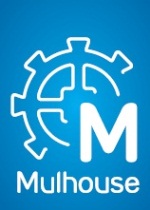          Mairie de Mulhouse         234 – Initiatives et Action jeunesse	INSCRIPTION PLANETE GIVREE 2020	12/17 ans (sortie journée Markstein)	MERCI DE REMPLIR LA FICHE EN LETTRES CAPITALESENFANT :             Nom : ………………………………………..        Prénom : ………………………………….Date de naissance : ………………………….        Age : ……..	Fille     Garçon  Adresse : ………………………………………………………………………………………..Code postal : …………………………….	Ville : …………………………………………….Numéro de portable du jeune : ………………………………………….RESPONSABLE LEGAL:             Nom : ………………………………………..        Prénom : ………………………………….Adresse (si différente) : …………………………………………………………………………….Code postal : …………………………….	Ville : …………………………………………….Tél. domicile : ………………………………………………………………………………………Tél. portable: ……………………………Tel. Professionnel………………………………………Adresse mail : …………………………………………………………………………………........N° de sécurité sociale: ……………………………………………………………………RENSEIGNEMENTS ENFANT :             Régime alimentaire :    sans  porc                                   Allergies alimentaires : _____________                                           sans viande                            Protocole : oui       non     PERSONNE HABILITEE A RECHERCHER L'ENFANT EN CAS D’URGENCE:Nom, Prénom, Qualité, n° de tel:………………………………………………………………Nom, Prénom, Qualité, n° de tel:………………………………………………………………Inscriptions mardi 18 février  Ski alpin confirmé (matin + après-midi)            Ski alpin découverte (matin)  + raquette luge (après-midi)       Ski de fond (matin)  +  raquette luge (après-midi)                                                     Jeudi 20 février Ski alpin confirmé (matin + après-midi)            Ski alpin découverte (matin)  + raquette luge (après-midi)       Ski de fond (matin)  +  raquette luge (après-midi)                                                     mardi 25 février  Ski alpin confirmé (matin + après-midi)                                                                                                                        Ski alpin découverte (matin)  + raquette luge (après-midi)                                                         Ski de fond (matin)  +  raquette luge (après-midi)      Jeudi 27 février  Ski alpin confirmé (matin + après-midi)                                                                                                                        Ski alpin découverte (matin)  + raquette luge (après-midi)                                                         Ski de fond (matin)  +  raquette luge (après-midi)                                                     Au retour de l’activité, le soir :J’autorise mon enfant à rentrer seul       Je n’autorise pas mon enfant à rentrer seul        Autorisation parentale Je soussigné(e) ……………………………………..  mère    père    représentant légal  autorise mon enfant à participer aux activités de PLANETE GIVREEcertifie que mon enfant est assuré au titre de la garantie responsabilité civile et de la garantie individuelle accidents corporels pour toutes les activités organisées lors de PLANETE GIVREE y compris la pratique des activités sportives à risques (Ski, raquettes, baignade…)certifie avoir pris connaissance du livret d’accueil de PLANETE GIVREE, et accepte l’intégralité des conditions de règlement précisées par l’organisateur.   En outre, j’autorise la Ville de Mulhouse :à prendre les dispositions nécessaires en cas d’accident ou de problème de santéà utiliser les photos prises, de mon enfant et/ou de moi-même, dans le cadre d’une action de communication publique de la Ville de Mulhouse et/ou de m2A, pour une durée de 5 ansà faire transporter mon enfant pour les besoins des activités sur d'autres lieux, par des moyens de transports collectifs (bus, minibus…) Paiements 	Cadre Réservé à l’administration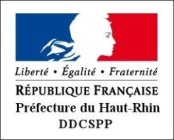 Date : …………………………	Signature (précédée de la mention « Lu et approuvé »)